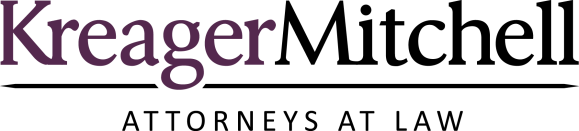 Estate Planning WorksheetThe information in this worksheet consists of the general information necessary to begin the preparation of documents for your estate plan. While completion of the worksheet is optional, it is a great tool for you to organize your thoughts in preparation for our initial appointment. As you progress through the worksheet, please provide the names of individuals as you would like them to appear in your documents. *If known, please state whether the property is held with a right of survivorship.I. PERSONAL INFORMATIONI. PERSONAL INFORMATIONI. PERSONAL INFORMATIONI. PERSONAL INFORMATIONI. PERSONAL INFORMATION1. Full Legal Name2. Preferred Name3. Date of Birth	/	/		/	/		/	/		/	/	4. Citizenship5. Occupation6. Estimated Annual Income(Salary, Investment, Bonuses, etc.)7. Work Phone Number8. Cell Number9. Email Address10. Home Address(Address, City, County, State and Zip)(Address, City, County, State and Zip)(Address, City, County, State and Zip)(Address, City, County, State and Zip)11. Home Phone Number12. Mailing Address13. Please list any prior marriage. If a prior marriage ended in divorce, please include the year and location of said divorce.14. Children 14. Children 14. Children 14. Children 14. Children Name and Date of BirthName and Date of BirthName and Date of BirthAddress/PhoneAddress/PhoneN: 						DOB: 		/	/	N: 						DOB: 		/	/	N: 						DOB: 		/	/	A: 																P: (	)							A: 																P: (	)							N: 						DOB: 		/	/	N: 						DOB: 		/	/	N: 						DOB: 		/	/	A: 																P: (	)							A: 																P: (	)							N: 						DOB: 		/	/	N: 						DOB: 		/	/	N: 						DOB: 		/	/	A: 																P: (	)							A: 																P: (	)							N: 						DOB: 		/	/	N: 						DOB: 		/	/	N: 						DOB: 		/	/	A: 																P: (	)							A: 																P: (	)							N: 						DOB: 		/	/	N: 						DOB: 		/	/	N: 						DOB: 		/	/	A: 																P: (	)							A: 																P: (	)							15. Notes on Family Dynamics15. Notes on Family Dynamics15. Notes on Family Dynamics15. Notes on Family Dynamics15. Notes on Family DynamicsProfessional AdvisorsProfessional AdvisorsProfessional AdvisorsProfessional AdvisorsProfessional Advisors16. Name and Contact Information for Financial Planner or Broker17. Name and Contact Information for CPA18. Name and Contact Information for Insurance Agent   II. ASSETS   II. ASSETS   II. ASSETS   II. ASSETS   II. ASSETSDescriptionDescriptionHow is the asset held/titled?*How is the asset held/titled?*Current Fair Market Value1. Bank Accounts (not IRAs or other retirement plans)1. Bank Accounts (not IRAs or other retirement plans)2. Stocks, Bonds and Mutual Funds (not IRAs or other retirement accounts)2. Stocks, Bonds and Mutual Funds (not IRAs or other retirement accounts)3. Closely Held Business Interests (e.g. Limited Partnerships, LLCs)3. Closely Held Business Interests (e.g. Limited Partnerships, LLCs)4. Real Estate4. Real Estate5. Vehicles5. Vehicles6. Other Property6. Other PropertyTotal Total Total Total III. LIFE INSURANCE AND ANNUITIESIII. LIFE INSURANCE AND ANNUITIESIII. LIFE INSURANCE AND ANNUITIESIII. LIFE INSURANCE AND ANNUITIESIII. LIFE INSURANCE AND ANNUITIESIII. LIFE INSURANCE AND ANNUITIESIII. LIFE INSURANCE AND ANNUITIESIII. LIFE INSURANCE AND ANNUITIESIII. LIFE INSURANCE AND ANNUITIESIII. LIFE INSURANCE AND ANNUITIESIII. LIFE INSURANCE AND ANNUITIESCompanyCompanyPolicy No.Policy No.Policy No.InsuredInsuredFace AmountFace AmountFace AmountCash ValueTotalTotalTotalTotalTotalTotalTotalIV. LIABILITIESIV. LIABILITIESIV. LIABILITIESIV. LIABILITIESIV. LIABILITIESIV. LIABILITIESIV. LIABILITIESIV. LIABILITIESIV. LIABILITIESIV. LIABILITIESIV. LIABILITIESDescriptionDescriptionDescriptionDescriptionDescriptionDescriptionDescriptionDescriptionDescriptionAmountAmount1. Mortgages1. Mortgages1. Mortgages1. Mortgages1. Mortgages1. Mortgages1. Mortgages1. Mortgages1. Mortgages2. Short-term Obligations (≤ 5 years)2. Short-term Obligations (≤ 5 years)2. Short-term Obligations (≤ 5 years)2. Short-term Obligations (≤ 5 years)2. Short-term Obligations (≤ 5 years)2. Short-term Obligations (≤ 5 years)2. Short-term Obligations (≤ 5 years)2. Short-term Obligations (≤ 5 years)2. Short-term Obligations (≤ 5 years)3. Long-term Obligations (≥ 5 years)3. Long-term Obligations (≥ 5 years)3. Long-term Obligations (≥ 5 years)3. Long-term Obligations (≥ 5 years)3. Long-term Obligations (≥ 5 years)3. Long-term Obligations (≥ 5 years)3. Long-term Obligations (≥ 5 years)3. Long-term Obligations (≥ 5 years)3. Long-term Obligations (≥ 5 years)4. Other Liabilities4. Other Liabilities4. Other Liabilities4. Other Liabilities4. Other Liabilities4. Other Liabilities4. Other Liabilities4. Other Liabilities4. Other LiabilitiesTotal Total Total Total Total Total Total Total Total VII. RETIREMENT PLANS, IRAs, and 401(k)sVII. RETIREMENT PLANS, IRAs, and 401(k)sVII. RETIREMENT PLANS, IRAs, and 401(k)sVII. RETIREMENT PLANS, IRAs, and 401(k)sVII. RETIREMENT PLANS, IRAs, and 401(k)sVII. RETIREMENT PLANS, IRAs, and 401(k)sVII. RETIREMENT PLANS, IRAs, and 401(k)sVII. RETIREMENT PLANS, IRAs, and 401(k)sVII. RETIREMENT PLANS, IRAs, and 401(k)sVII. RETIREMENT PLANS, IRAs, and 401(k)sVII. RETIREMENT PLANS, IRAs, and 401(k)sCompany/CustodianParticipantParticipantParticipantTypeTypeDeath BeneficiaryDeath BeneficiaryVested AmountVested AmountDeath BenefitTotalTotalTotalTotalTotalTotalTotalTotalVIII. DISPOSITIVE PLAN Describe in general terms how you wish to leave your property at your death.VIII. DISPOSITIVE PLAN Describe in general terms how you wish to leave your property at your death.VIII. DISPOSITIVE PLAN Describe in general terms how you wish to leave your property at your death.VIII. DISPOSITIVE PLAN Describe in general terms how you wish to leave your property at your death.VIII. DISPOSITIVE PLAN Describe in general terms how you wish to leave your property at your death.VIII. DISPOSITIVE PLAN Describe in general terms how you wish to leave your property at your death.VIII. DISPOSITIVE PLAN Describe in general terms how you wish to leave your property at your death.VIII. DISPOSITIVE PLAN Describe in general terms how you wish to leave your property at your death.VIII. DISPOSITIVE PLAN Describe in general terms how you wish to leave your property at your death.VIII. DISPOSITIVE PLAN Describe in general terms how you wish to leave your property at your death.VIII. DISPOSITIVE PLAN Describe in general terms how you wish to leave your property at your death.IX. FIDUCIARIESIX. FIDUCIARIESIX. FIDUCIARIESIX. FIDUCIARIESIX. FIDUCIARIESIX. FIDUCIARIESIX. FIDUCIARIESIX. FIDUCIARIESIX. FIDUCIARIESIX. FIDUCIARIESIX. FIDUCIARIES1. Executor(s)The executor is the individual responsible for probating the will and administering your estate.1. Executor(s)The executor is the individual responsible for probating the will and administering your estate.1. Executor(s)The executor is the individual responsible for probating the will and administering your estate.1. Executor(s)The executor is the individual responsible for probating the will and administering your estate.1. Executor(s)The executor is the individual responsible for probating the will and administering your estate.1. Executor(s)The executor is the individual responsible for probating the will and administering your estate.1. Executor(s)The executor is the individual responsible for probating the will and administering your estate.1. Executor(s)The executor is the individual responsible for probating the will and administering your estate.1. Executor(s)The executor is the individual responsible for probating the will and administering your estate.1. Executor(s)The executor is the individual responsible for probating the will and administering your estate.1. Executor(s)The executor is the individual responsible for probating the will and administering your estate.Initial ExecutorInitial ExecutorInitial ExecutorFirst Alternate ExecutorFirst Alternate ExecutorFirst Alternate ExecutorSecond Alternate ExecutorSecond Alternate ExecutorSecond Alternate Executor2. Trustee(s)The Trustee is the individual responsible for long-term management of property for a beneficiary. 2. Trustee(s)The Trustee is the individual responsible for long-term management of property for a beneficiary. 2. Trustee(s)The Trustee is the individual responsible for long-term management of property for a beneficiary. 2. Trustee(s)The Trustee is the individual responsible for long-term management of property for a beneficiary. 2. Trustee(s)The Trustee is the individual responsible for long-term management of property for a beneficiary. 2. Trustee(s)The Trustee is the individual responsible for long-term management of property for a beneficiary. 2. Trustee(s)The Trustee is the individual responsible for long-term management of property for a beneficiary. 2. Trustee(s)The Trustee is the individual responsible for long-term management of property for a beneficiary. 2. Trustee(s)The Trustee is the individual responsible for long-term management of property for a beneficiary. 2. Trustee(s)The Trustee is the individual responsible for long-term management of property for a beneficiary. 2. Trustee(s)The Trustee is the individual responsible for long-term management of property for a beneficiary. Initial TrusteeInitial TrusteeInitial TrusteeFirst Alternate TrusteeFirst Alternate TrusteeFirst Alternate TrusteeSecond Alternate TrusteeSecond Alternate TrusteeSecond Alternate Trustee3. Guardian for Minor ChildrenThe guardian is the individual who will take physical care of your minor children should both parents die. 3. Guardian for Minor ChildrenThe guardian is the individual who will take physical care of your minor children should both parents die. 3. Guardian for Minor ChildrenThe guardian is the individual who will take physical care of your minor children should both parents die. 3. Guardian for Minor ChildrenThe guardian is the individual who will take physical care of your minor children should both parents die. 3. Guardian for Minor ChildrenThe guardian is the individual who will take physical care of your minor children should both parents die. 3. Guardian for Minor ChildrenThe guardian is the individual who will take physical care of your minor children should both parents die. 3. Guardian for Minor ChildrenThe guardian is the individual who will take physical care of your minor children should both parents die. 3. Guardian for Minor ChildrenThe guardian is the individual who will take physical care of your minor children should both parents die. 3. Guardian for Minor ChildrenThe guardian is the individual who will take physical care of your minor children should both parents die. 3. Guardian for Minor ChildrenThe guardian is the individual who will take physical care of your minor children should both parents die. 3. Guardian for Minor ChildrenThe guardian is the individual who will take physical care of your minor children should both parents die. Initial GuardianInitial GuardianInitial GuardianN: 										A: 										P: (	)									N: 										A: 										P: (	)									N: 										A: 										P: (	)									N: 										A: 										P: (	)									N: 										A: 										P: (	)									N: 										A: 										P: (	)									N: 										A: 										P: (	)									N: 										A: 										P: (	)									First Alternate GuardianFirst Alternate GuardianFirst Alternate GuardianN: 										A: 										P: (	)									N: 										A: 										P: (	)									N: 										A: 										P: (	)									N: 										A: 										P: (	)									N: 										A: 										P: (	)									N: 										A: 										P: (	)									N: 										A: 										P: (	)									N: 										A: 										P: (	)									Second Alternate GuardianSecond Alternate GuardianSecond Alternate GuardianN: 										A: 										P: (	)									N: 										A: 										P: (	)									N: 										A: 										P: (	)									N: 										A: 										P: (	)									N: 										A: 										P: (	)									N: 										A: 										P: (	)									N: 										A: 										P: (	)									N: 										A: 										P: (	)									4. Agent Under A Durable Power of Attorney (“Property Agent”)The agent appointed under a Durable Power of Attorney is the individual who will manage your financial affairs in the event you become incapacitated.4. Agent Under A Durable Power of Attorney (“Property Agent”)The agent appointed under a Durable Power of Attorney is the individual who will manage your financial affairs in the event you become incapacitated.4. Agent Under A Durable Power of Attorney (“Property Agent”)The agent appointed under a Durable Power of Attorney is the individual who will manage your financial affairs in the event you become incapacitated.4. Agent Under A Durable Power of Attorney (“Property Agent”)The agent appointed under a Durable Power of Attorney is the individual who will manage your financial affairs in the event you become incapacitated.4. Agent Under A Durable Power of Attorney (“Property Agent”)The agent appointed under a Durable Power of Attorney is the individual who will manage your financial affairs in the event you become incapacitated.4. Agent Under A Durable Power of Attorney (“Property Agent”)The agent appointed under a Durable Power of Attorney is the individual who will manage your financial affairs in the event you become incapacitated.4. Agent Under A Durable Power of Attorney (“Property Agent”)The agent appointed under a Durable Power of Attorney is the individual who will manage your financial affairs in the event you become incapacitated.4. Agent Under A Durable Power of Attorney (“Property Agent”)The agent appointed under a Durable Power of Attorney is the individual who will manage your financial affairs in the event you become incapacitated.4. Agent Under A Durable Power of Attorney (“Property Agent”)The agent appointed under a Durable Power of Attorney is the individual who will manage your financial affairs in the event you become incapacitated.4. Agent Under A Durable Power of Attorney (“Property Agent”)The agent appointed under a Durable Power of Attorney is the individual who will manage your financial affairs in the event you become incapacitated.4. Agent Under A Durable Power of Attorney (“Property Agent”)The agent appointed under a Durable Power of Attorney is the individual who will manage your financial affairs in the event you become incapacitated.Initial Property AgentInitial Property AgentInitial Property AgentN: 										A: 										P: (	)									N: 										A: 										P: (	)									N: 										A: 										P: (	)									N: 										A: 										P: (	)									N: 										A: 										P: (	)									N: 										A: 										P: (	)									N: 										A: 										P: (	)									N: 										A: 										P: (	)									First Alternate Property AgentFirst Alternate Property AgentFirst Alternate Property AgentN: 										A: 										P: (	)									N: 										A: 										P: (	)									N: 										A: 										P: (	)									N: 										A: 										P: (	)									N: 										A: 										P: (	)									N: 										A: 										P: (	)									N: 										A: 										P: (	)									N: 										A: 										P: (	)									Second Alternate Property AgentSecond Alternate Property AgentSecond Alternate Property AgentN: 										A: 										P: (	)									N: 										A: 										P: (	)									N: 										A: 										P: (	)									N: 										A: 										P: (	)									N: 										A: 										P: (	)									N: 										A: 										P: (	)									N: 										A: 										P: (	)									N: 										A: 										P: (	)									5. Agent Under A Medical Power of Attorney (“Medical Agent”)The agent appointed under a Medical Power of Attorney is the individual who will make health care decisions on your behalf in the event you become incapacitated.5. Agent Under A Medical Power of Attorney (“Medical Agent”)The agent appointed under a Medical Power of Attorney is the individual who will make health care decisions on your behalf in the event you become incapacitated.5. Agent Under A Medical Power of Attorney (“Medical Agent”)The agent appointed under a Medical Power of Attorney is the individual who will make health care decisions on your behalf in the event you become incapacitated.5. Agent Under A Medical Power of Attorney (“Medical Agent”)The agent appointed under a Medical Power of Attorney is the individual who will make health care decisions on your behalf in the event you become incapacitated.5. Agent Under A Medical Power of Attorney (“Medical Agent”)The agent appointed under a Medical Power of Attorney is the individual who will make health care decisions on your behalf in the event you become incapacitated.5. Agent Under A Medical Power of Attorney (“Medical Agent”)The agent appointed under a Medical Power of Attorney is the individual who will make health care decisions on your behalf in the event you become incapacitated.5. Agent Under A Medical Power of Attorney (“Medical Agent”)The agent appointed under a Medical Power of Attorney is the individual who will make health care decisions on your behalf in the event you become incapacitated.5. Agent Under A Medical Power of Attorney (“Medical Agent”)The agent appointed under a Medical Power of Attorney is the individual who will make health care decisions on your behalf in the event you become incapacitated.5. Agent Under A Medical Power of Attorney (“Medical Agent”)The agent appointed under a Medical Power of Attorney is the individual who will make health care decisions on your behalf in the event you become incapacitated.5. Agent Under A Medical Power of Attorney (“Medical Agent”)The agent appointed under a Medical Power of Attorney is the individual who will make health care decisions on your behalf in the event you become incapacitated.5. Agent Under A Medical Power of Attorney (“Medical Agent”)The agent appointed under a Medical Power of Attorney is the individual who will make health care decisions on your behalf in the event you become incapacitated.Initial Medical AgentInitial Medical AgentInitial Medical AgentN: 										A: 										P: (	)									N: 										A: 										P: (	)									N: 										A: 										P: (	)									N: 										A: 										P: (	)									N: 										A: 										P: (	)									N: 										A: 										P: (	)									N: 										A: 										P: (	)									N: 										A: 										P: (	)									First Alternate Medical AgentFirst Alternate Medical AgentFirst Alternate Medical AgentN: 										A: 										P: (	)									N: 										A: 										P: (	)									N: 										A: 										P: (	)									N: 										A: 										P: (	)									N: 										A: 										P: (	)									N: 										A: 										P: (	)									N: 										A: 										P: (	)									N: 										A: 										P: (	)									Second Alternate Medical AgentSecond Alternate Medical AgentSecond Alternate Medical AgentN: 										A: 										P: (	)									N: 										A: 										P: (	)									N: 										A: 										P: (	)									N: 										A: 										P: (	)									N: 										A: 										P: (	)									N: 										A: 										P: (	)									N: 										A: 										P: (	)									N: 										A: 										P: (	)									6. Guardian Appointed Under Declaration of GuardianThe guardian named under a Declaration of Guardian is the individual you wish to appoint as your guardian in the event you become incapacitated. You may also name individuals you wish to exclude from serving as your guardian.6. Guardian Appointed Under Declaration of GuardianThe guardian named under a Declaration of Guardian is the individual you wish to appoint as your guardian in the event you become incapacitated. You may also name individuals you wish to exclude from serving as your guardian.6. Guardian Appointed Under Declaration of GuardianThe guardian named under a Declaration of Guardian is the individual you wish to appoint as your guardian in the event you become incapacitated. You may also name individuals you wish to exclude from serving as your guardian.6. Guardian Appointed Under Declaration of GuardianThe guardian named under a Declaration of Guardian is the individual you wish to appoint as your guardian in the event you become incapacitated. You may also name individuals you wish to exclude from serving as your guardian.6. Guardian Appointed Under Declaration of GuardianThe guardian named under a Declaration of Guardian is the individual you wish to appoint as your guardian in the event you become incapacitated. You may also name individuals you wish to exclude from serving as your guardian.6. Guardian Appointed Under Declaration of GuardianThe guardian named under a Declaration of Guardian is the individual you wish to appoint as your guardian in the event you become incapacitated. You may also name individuals you wish to exclude from serving as your guardian.6. Guardian Appointed Under Declaration of GuardianThe guardian named under a Declaration of Guardian is the individual you wish to appoint as your guardian in the event you become incapacitated. You may also name individuals you wish to exclude from serving as your guardian.6. Guardian Appointed Under Declaration of GuardianThe guardian named under a Declaration of Guardian is the individual you wish to appoint as your guardian in the event you become incapacitated. You may also name individuals you wish to exclude from serving as your guardian.6. Guardian Appointed Under Declaration of GuardianThe guardian named under a Declaration of Guardian is the individual you wish to appoint as your guardian in the event you become incapacitated. You may also name individuals you wish to exclude from serving as your guardian.6. Guardian Appointed Under Declaration of GuardianThe guardian named under a Declaration of Guardian is the individual you wish to appoint as your guardian in the event you become incapacitated. You may also name individuals you wish to exclude from serving as your guardian.6. Guardian Appointed Under Declaration of GuardianThe guardian named under a Declaration of Guardian is the individual you wish to appoint as your guardian in the event you become incapacitated. You may also name individuals you wish to exclude from serving as your guardian.Initial GuardianInitial GuardianInitial GuardianN: 										A: 										P: (	)									N: 										A: 										P: (	)									N: 										A: 										P: (	)									N: 										A: 										P: (	)									N: 										A: 										P: (	)									N: 										A: 										P: (	)									N: 										A: 										P: (	)									N: 										A: 										P: (	)									First Alternate GuardianFirst Alternate GuardianFirst Alternate GuardianN: 										A: 										P: (	)									N: 										A: 										P: (	)									N: 										A: 										P: (	)									N: 										A: 										P: (	)									N: 										A: 										P: (	)									N: 										A: 										P: (	)									N: 										A: 										P: (	)									N: 										A: 										P: (	)									Second Alternate GuardianSecond Alternate GuardianSecond Alternate GuardianN: 										A: 										P: (	)									N: 										A: 										P: (	)									N: 										A: 										P: (	)									N: 										A: 										P: (	)									N: 										A: 										P: (	)									N: 										A: 										P: (	)									N: 										A: 										P: (	)									N: 										A: 										P: (	)									Declaration of Guardian – Individuals Excluded from Serving as GuardianDeclaration of Guardian – Individuals Excluded from Serving as GuardianDeclaration of Guardian – Individuals Excluded from Serving as GuardianDeclaration of Guardian – Individuals Excluded from Serving as GuardianDeclaration of Guardian – Individuals Excluded from Serving as GuardianDeclaration of Guardian – Individuals Excluded from Serving as GuardianDeclaration of Guardian – Individuals Excluded from Serving as GuardianDeclaration of Guardian – Individuals Excluded from Serving as GuardianDeclaration of Guardian – Individuals Excluded from Serving as GuardianDeclaration of Guardian – Individuals Excluded from Serving as GuardianDeclaration of Guardian – Individuals Excluded from Serving as GuardianExcluded Individual #1Excluded Individual #1Excluded Individual #1N: 										A: 										P: (	)									N: 										A: 										P: (	)									N: 										A: 										P: (	)									N: 										A: 										P: (	)									N: 										A: 										P: (	)									N: 										A: 										P: (	)									N: 										A: 										P: (	)									N: 										A: 										P: (	)									Excluded Individual #2Excluded Individual #2Excluded Individual #2N: 										A: 										P: (	)									N: 										A: 										P: (	)									N: 										A: 										P: (	)									N: 										A: 										P: (	)									N: 										A: 										P: (	)									N: 										A: 										P: (	)									N: 										A: 										P: (	)									N: 										A: 										P: (	)									7. Authorized Individuals Under A HIPAA WaiverThe individuals named under a HIPAA Waiver are authorized to receive medical information concerning you.  Please list any additional individuals that are not named as a Medical Agent under the Medical Power of Attorney.7. Authorized Individuals Under A HIPAA WaiverThe individuals named under a HIPAA Waiver are authorized to receive medical information concerning you.  Please list any additional individuals that are not named as a Medical Agent under the Medical Power of Attorney.7. Authorized Individuals Under A HIPAA WaiverThe individuals named under a HIPAA Waiver are authorized to receive medical information concerning you.  Please list any additional individuals that are not named as a Medical Agent under the Medical Power of Attorney.7. Authorized Individuals Under A HIPAA WaiverThe individuals named under a HIPAA Waiver are authorized to receive medical information concerning you.  Please list any additional individuals that are not named as a Medical Agent under the Medical Power of Attorney.7. Authorized Individuals Under A HIPAA WaiverThe individuals named under a HIPAA Waiver are authorized to receive medical information concerning you.  Please list any additional individuals that are not named as a Medical Agent under the Medical Power of Attorney.7. Authorized Individuals Under A HIPAA WaiverThe individuals named under a HIPAA Waiver are authorized to receive medical information concerning you.  Please list any additional individuals that are not named as a Medical Agent under the Medical Power of Attorney.7. Authorized Individuals Under A HIPAA WaiverThe individuals named under a HIPAA Waiver are authorized to receive medical information concerning you.  Please list any additional individuals that are not named as a Medical Agent under the Medical Power of Attorney.7. Authorized Individuals Under A HIPAA WaiverThe individuals named under a HIPAA Waiver are authorized to receive medical information concerning you.  Please list any additional individuals that are not named as a Medical Agent under the Medical Power of Attorney.7. Authorized Individuals Under A HIPAA WaiverThe individuals named under a HIPAA Waiver are authorized to receive medical information concerning you.  Please list any additional individuals that are not named as a Medical Agent under the Medical Power of Attorney.7. Authorized Individuals Under A HIPAA WaiverThe individuals named under a HIPAA Waiver are authorized to receive medical information concerning you.  Please list any additional individuals that are not named as a Medical Agent under the Medical Power of Attorney.7. Authorized Individuals Under A HIPAA WaiverThe individuals named under a HIPAA Waiver are authorized to receive medical information concerning you.  Please list any additional individuals that are not named as a Medical Agent under the Medical Power of Attorney.Additional IndividualAdditional IndividualAdditional IndividualN: 										A: 										P: (	)									N: 										A: 										P: (	)									N: 										A: 										P: (	)									N: 										A: 										P: (	)									N: 										A: 										P: (	)									N: 										A: 										P: (	)									N: 										A: 										P: (	)									N: 										A: 										P: (	)									Additional IndividualAdditional IndividualAdditional IndividualN: 										A: 										P: (	)									N: 										A: 										P: (	)									N: 										A: 										P: (	)									N: 										A: 										P: (	)									N: 										A: 										P: (	)									N: 										A: 										P: (	)									N: 										A: 										P: (	)									N: 										A: 										P: (	)									Additional IndividualAdditional IndividualAdditional IndividualN: 										A: 										P: (	)									N: 										A: 										P: (	)									N: 										A: 										P: (	)									N: 										A: 										P: (	)									N: 										A: 										P: (	)									N: 										A: 										P: (	)									N: 										A: 										P: (	)									N: 										A: 										P: (	)									X. SAFEKEEPING OF DOCUMENTSPlease state the location where you intend to keep your original documents for safekeeping.X. SAFEKEEPING OF DOCUMENTSPlease state the location where you intend to keep your original documents for safekeeping.X. SAFEKEEPING OF DOCUMENTSPlease state the location where you intend to keep your original documents for safekeeping.X. SAFEKEEPING OF DOCUMENTSPlease state the location where you intend to keep your original documents for safekeeping.X. SAFEKEEPING OF DOCUMENTSPlease state the location where you intend to keep your original documents for safekeeping.X. SAFEKEEPING OF DOCUMENTSPlease state the location where you intend to keep your original documents for safekeeping.X. SAFEKEEPING OF DOCUMENTSPlease state the location where you intend to keep your original documents for safekeeping.X. SAFEKEEPING OF DOCUMENTSPlease state the location where you intend to keep your original documents for safekeeping.X. SAFEKEEPING OF DOCUMENTSPlease state the location where you intend to keep your original documents for safekeeping.X. SAFEKEEPING OF DOCUMENTSPlease state the location where you intend to keep your original documents for safekeeping.X. SAFEKEEPING OF DOCUMENTSPlease state the location where you intend to keep your original documents for safekeeping.